COSTA RICA FLASH04 DÍAS / 03 NOCHES
SALIDAS: DIARIASITINERARIODÍA 01		MÉXICO - SAN JOSÉ Salida en vuelo regular hacia San José. ¡Bienvenido a Costa Rica! Uno de nuestros representantes le estará esperando en el Aeropuerto Internacional Juan Santamaría, para trasladarlo al hotel en San José. Hospedaje en San José.DÍA 02	CITY TOUR      	Desayuno en el hotel. El tour comienza presentando primero el sector este de la Ciudad de San José, pasando junto a La Plaza de la Democracia y el Museo Nacional, Los Tribunales del Poder Judicial, Los Yoses, el Mall San Pedro, La Fuente de la Hispanidad y La Sede Rodrigo Facio de la Universidad de Costa Rica. Después de pasar por los principales atractivos de la capital, llegaremos al impresionante Museo de Oro Precolombino y al bellísimo Teatro Nacional. Posteriormente, el recorrido continúa hacia el oeste de la ciudad pasando por el Parque Metropolitano La Sabana, el Museo de Arte Costarricense o antigua torre de control del primer Aeropuerto Internacional de San José, el Gimnasio Nacional, la Contraloría General de la República, la zona residencial de Rohmoser, la Nunciatura Apostólica, la casa del Premio Nobel de la Paz, Sr. Oscar Arias Sánchez, el Boulevar de Rohmoser y el sector de Pavas. Al finalizar también se tendrá la oportunidad de visitar un interesante sitio donde adquirir algún recuerdo de su visita a la cuidad, San José. Hospedaje en San José.DÍA 03	LIBREDesayuno en el hotel. Día libre para visitar algún otro ligar como volcanes, playas, canopy entre otras actividades (costo adicional). Hospedaje en San José.DÍA 04	SAN JOSÉ – MÉXICODesayuno en el hotel.  A la hora indicada traslado al Aeropuerto Internacional Juan Santamaría para abordar el vuelo de regreso a la Ciudad de México. -------------------------------------------------------------------------------------------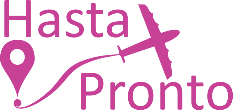 TARIFAS DESDE GDLIMPUESTOS TARIFAS DESDE MEXIMPUESTOS 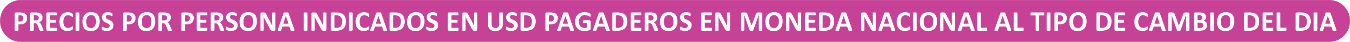 Precios vigentes hasta el 30/Noviembre/2024, sujeto a disponibilidad.– Precios no aplican en temporada alta, navidad, año nuevo, eventos especiales.– Consultar tarifa de infantes.– Mínimo dos pasajeros viajando juntos.
– Los precios cambian constantemente, así que te sugerimos la verificación de estos, y no utilizar este documento como definitivo.– Las camas extras tienen un costo adicional y dependen de la disponibilidad del hotel, en ocupación TPL o CUA deben compartir cama, ya que son habitaciones con 2 camas queen o full.Importante:En caso de viajar con un menor de edad en cualquiera de los siguientes casos: Sin alguno de sus Padres o con algún familiar. Sera requisito indispensable para línea aérea presentar carta notariada.Por regulaciones internas del aeropuerto Internacional Juan Santamaría los pasajeros deben estar mínimo 03:00 horas antes de la salida de los vuelos internacionales.HOTELES PREVISTOS Lista de hoteles más utilizados. Los pasajeros pueden ser alojados en hoteles descritos o similares de igual categoría. INCLUYEBoleto de avión redondo clase turista México – San José – México.3 noches de alojamiento en San José en hotel de categoría elegida con desayunos. Traslados en servicio regular Aeropuerto – Hotel – Aeropuerto.City Tour de San José con compras de artesanías y almuerzo.Guía de habla hispana.Seguro de Asistencia AC35 para pasajeros de hasta 69 años.Documentos de viaje se entregarán en formato digital.NO INCLUYENingún servicio no especificado.Pasajeros mayores de 70 años consultar suplemento para seguro de asistencia.Gastos personales y propinas a maleteros, trasladistas, meseros y guías.Impuesto de Salida de Costa Rica $29.00 USD por persona. (se paga directamente en destino).La excursión panorámica por San Jose, no incluye las entradas de museos, teatros etc.Impuestos aéreos.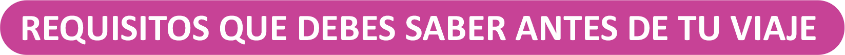 HOTEL 3* SGLDBLTPLCHD - 10DIC – NOV $745$495$430$315HOTEL 4* SGLDBLTPLCHD - 10DIC – NOV$765$505$455$265HOTEL 5* SGLDBLTPLCHD - 10DIC – NOV$809$526$470$265Impuestos Aéreos$380HOTEL 3* SGLDBLTPLCHD - 10DIC – NOV $689$440$370$260HOTEL 4* SGLDBLTPLCHD - 10DIC – NOV$710$445$395$210HOTEL 5* SGLDBLTPLCHD - 10DIC – NOV$755$470$415$210Impuestos Aéreos$380CIUDAD3*4*5*SAN JOSEAUTENTICOWYDHAM GARDENCROWN PLAZA 